University of Southern CaliforniaRossier School of EducationFaculty Meeting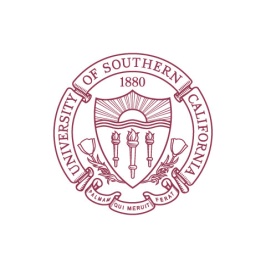 January 28, 202012pm – 2pmDavidson Conference Center, Vineyard RoomAGENDAUpdates and Accolades – Rob FilbackUSC Culture Journey – Darline Robles and Ruth ChungSpace and Energy Use Study – Larry PicusDean’s Report – Karen Symms GallagherNext Faculty Meeting: February 11, 2020, DCC, Vineyard Room 